Тематический план познавательной минутки«Энциклопедия для малышей в сказках»Цель: Поддержка и развитие интереса, получение новых знаний, расширение кругозора.Задачи:1.Доступно  в увлекательной форме донести до детей сложную информацию.2.Познакомить с удивительным миром знаний.3.Вызвать интерес, эмоционально вовлечь в ситуацию, использовать свой личный опыт.4.Рассказать о мире ,в котором мы живём, о том, что нас окружает.Методы и приёмы работы: наглядный метод, словесный метод, практический метод(игровой метод, метод моделирования).Сроки реализации: с октября по апрель.Ожидаемые результаты:1.Получить новые знания.2.Использоватьполученные знания в разных видах деятельности.3.С помощью интересных рассказов ребёнок может совершить различные интересные экскурсии.Список литературы:1.Яна Воронкова «Детская Энциклопедия в сказках»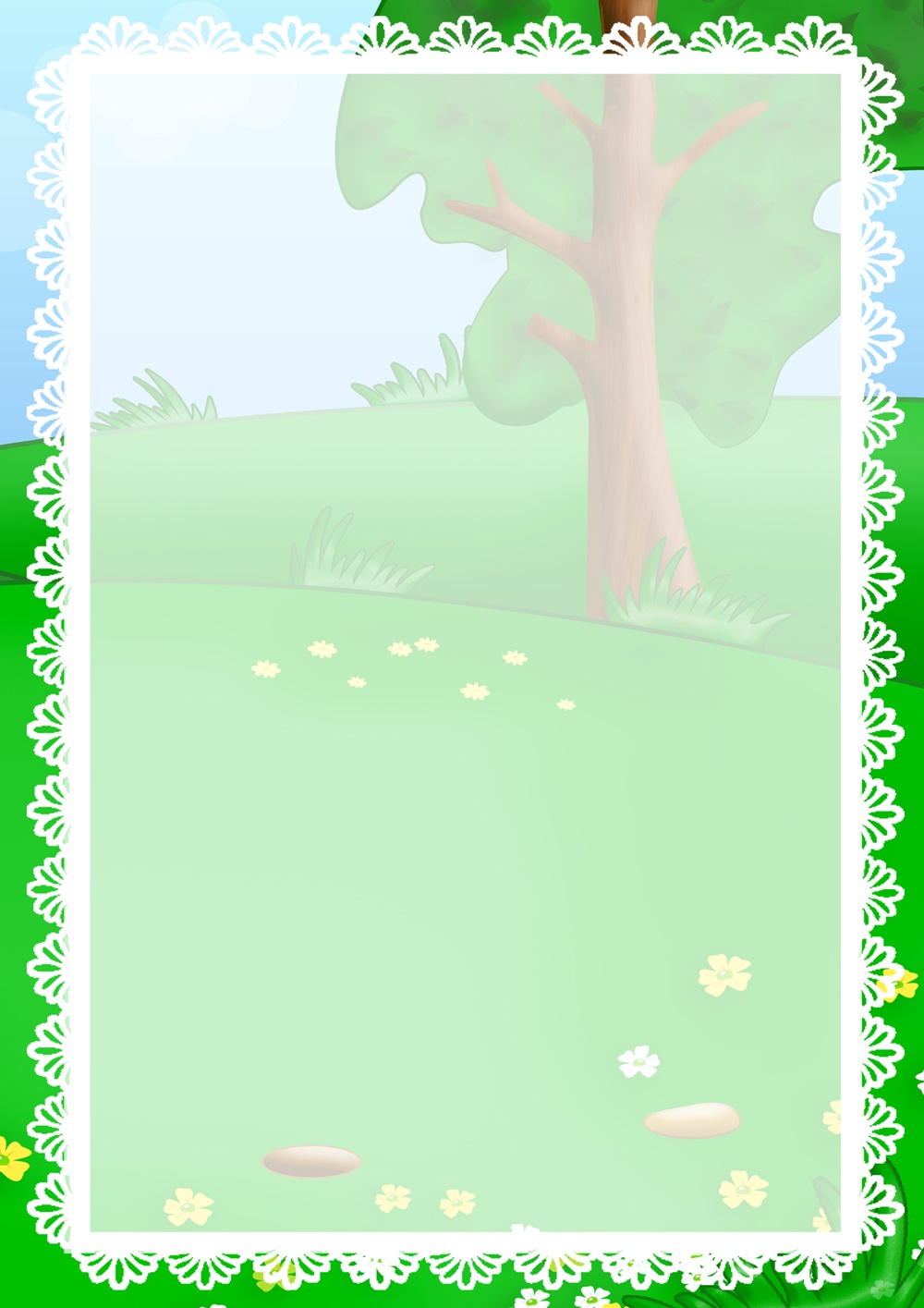 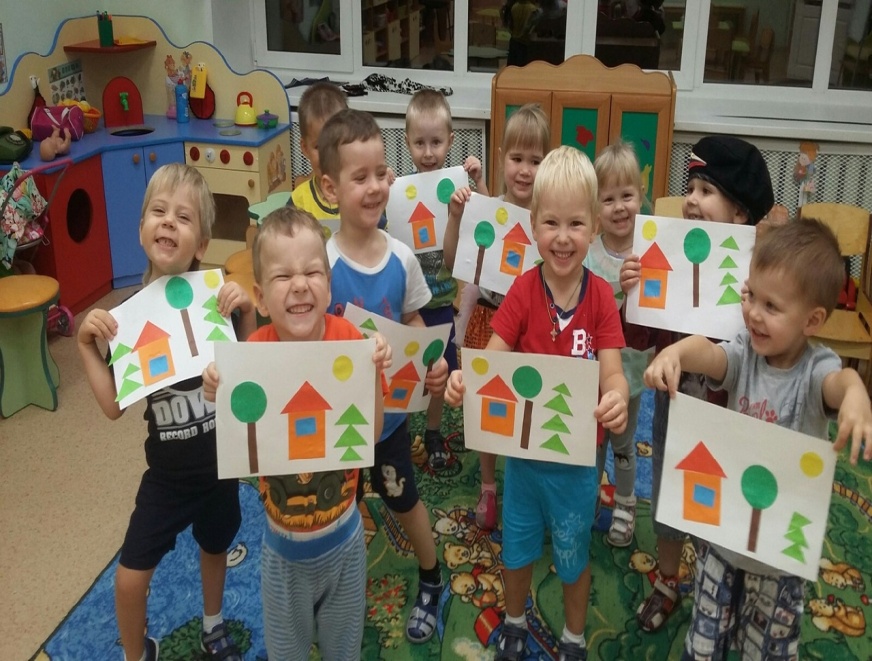 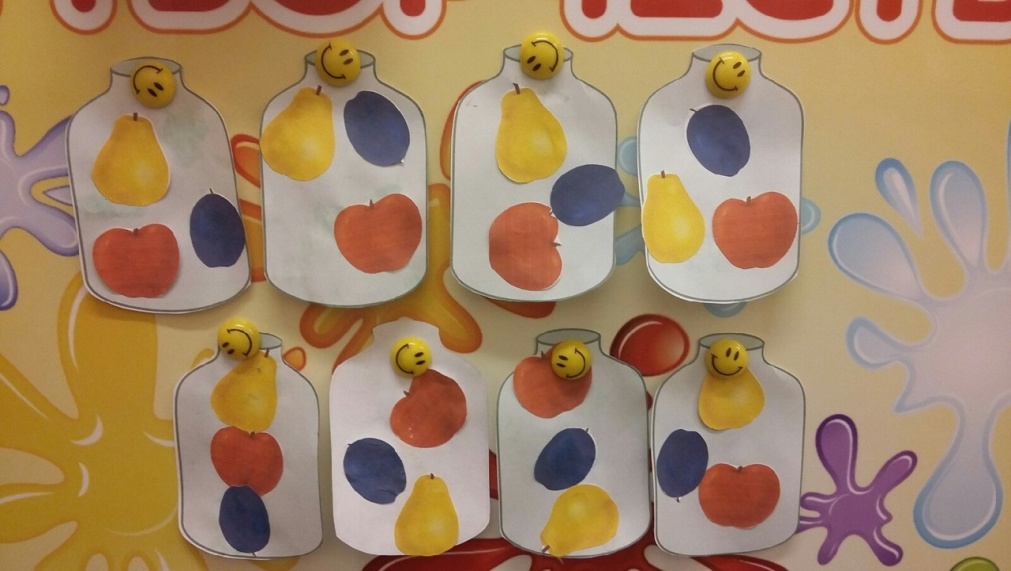 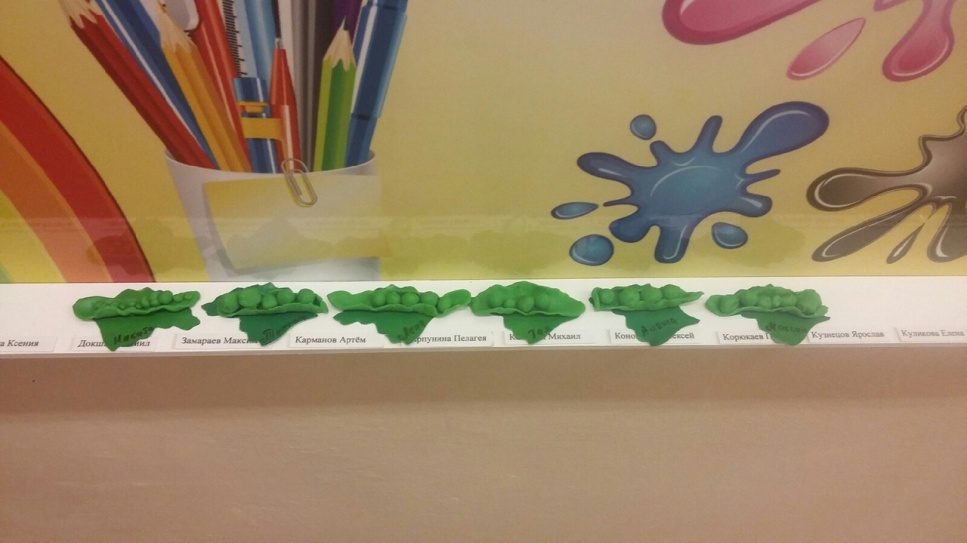 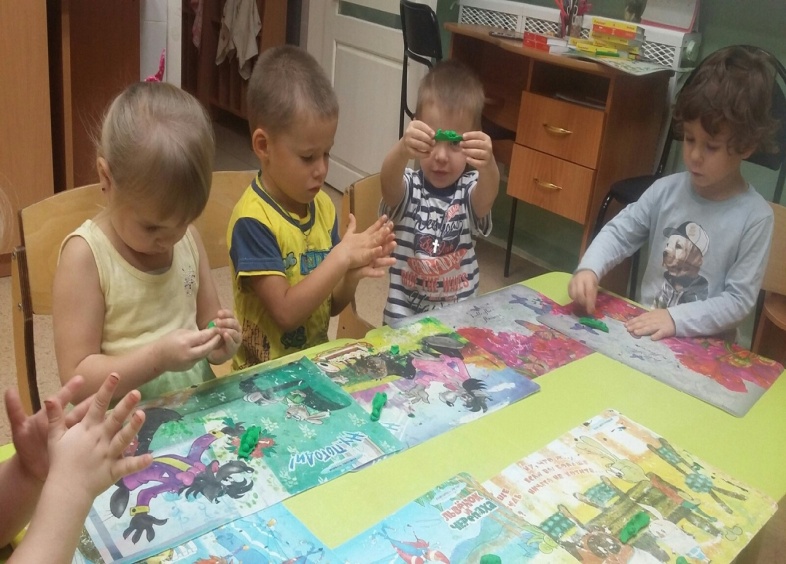 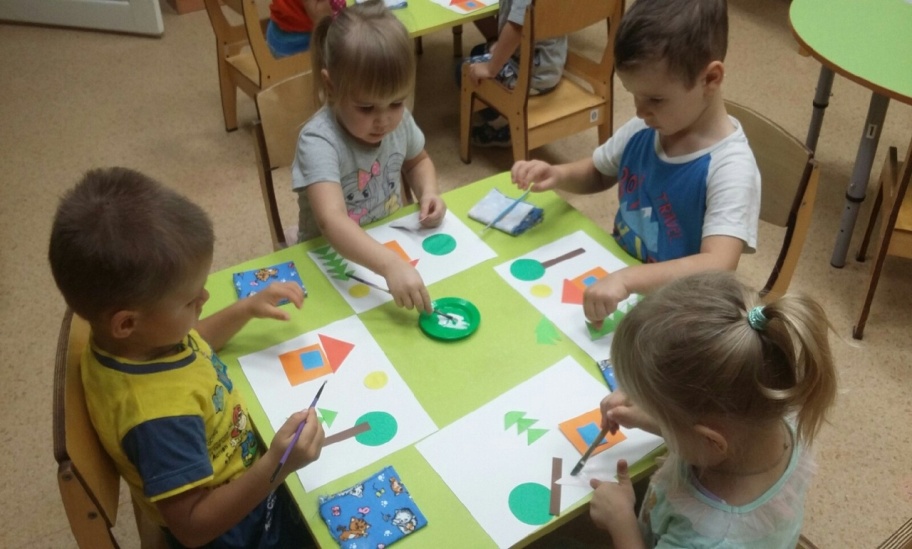 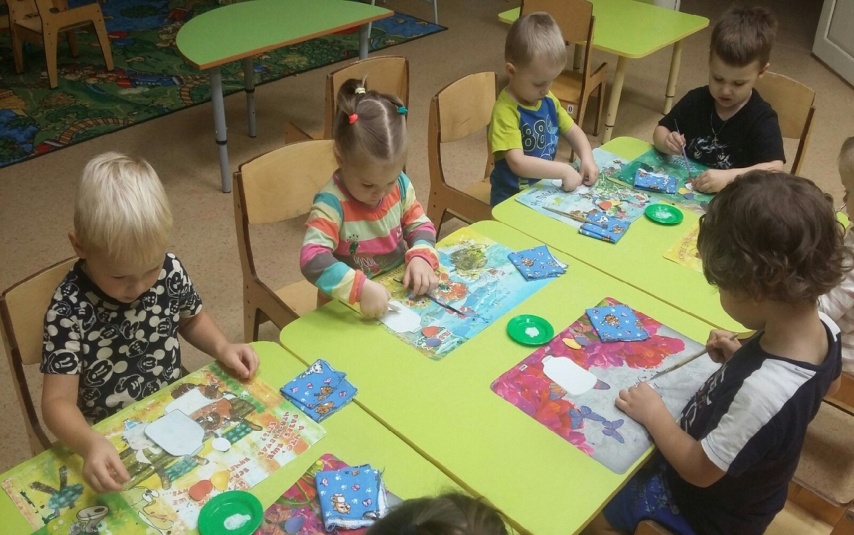 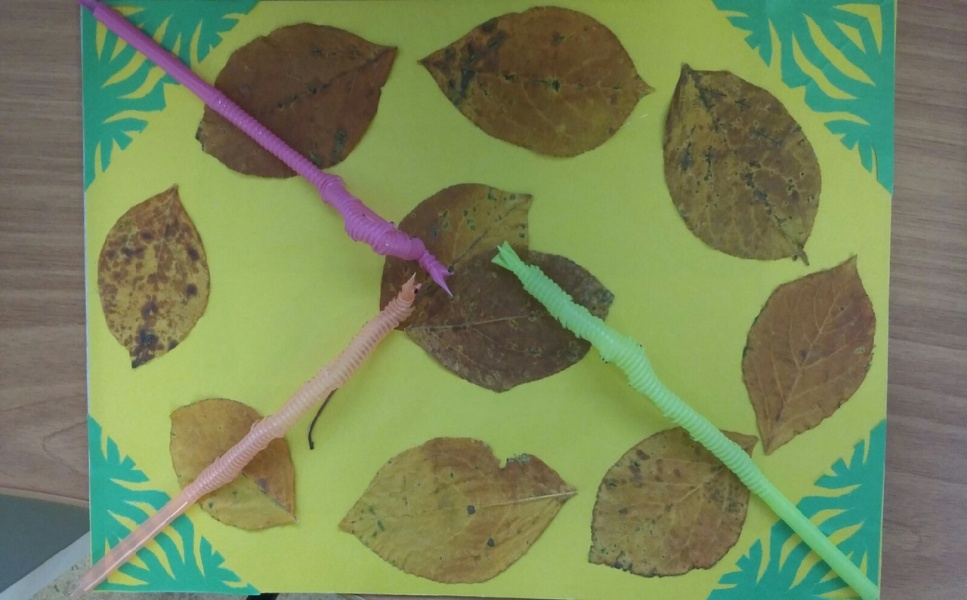 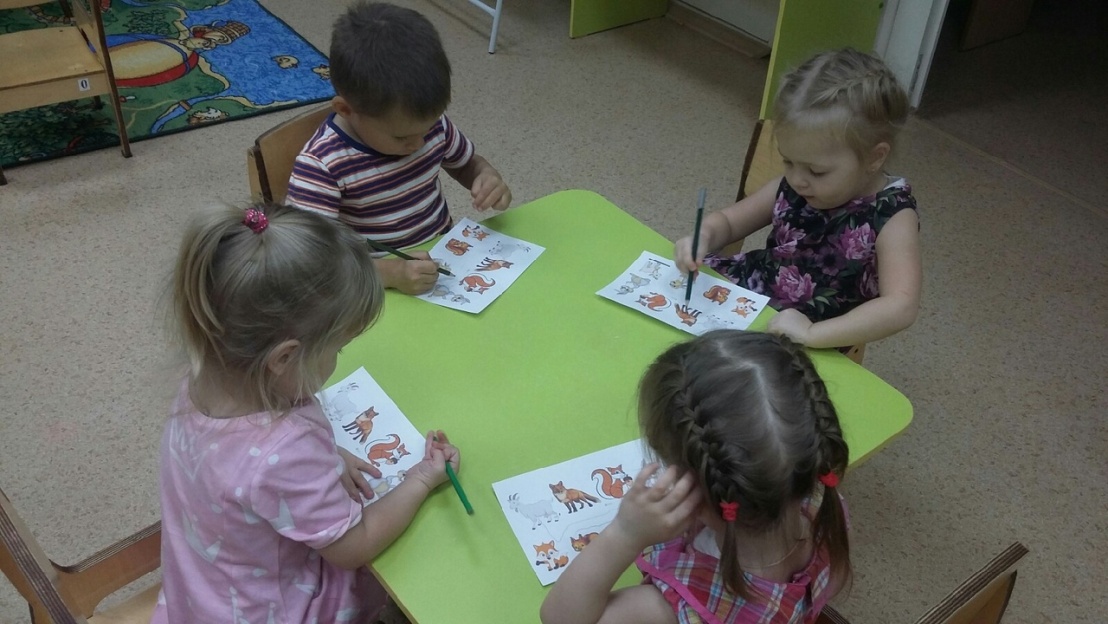 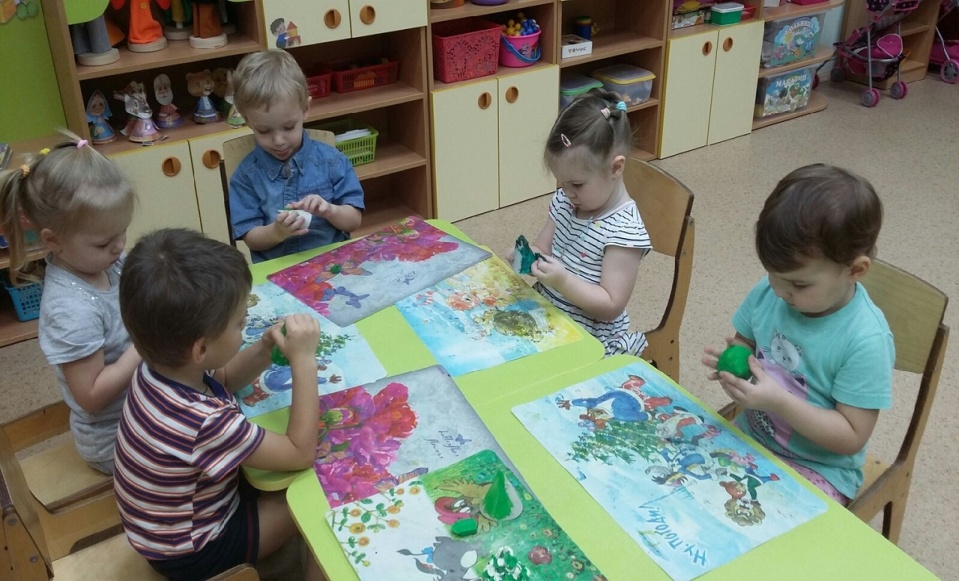 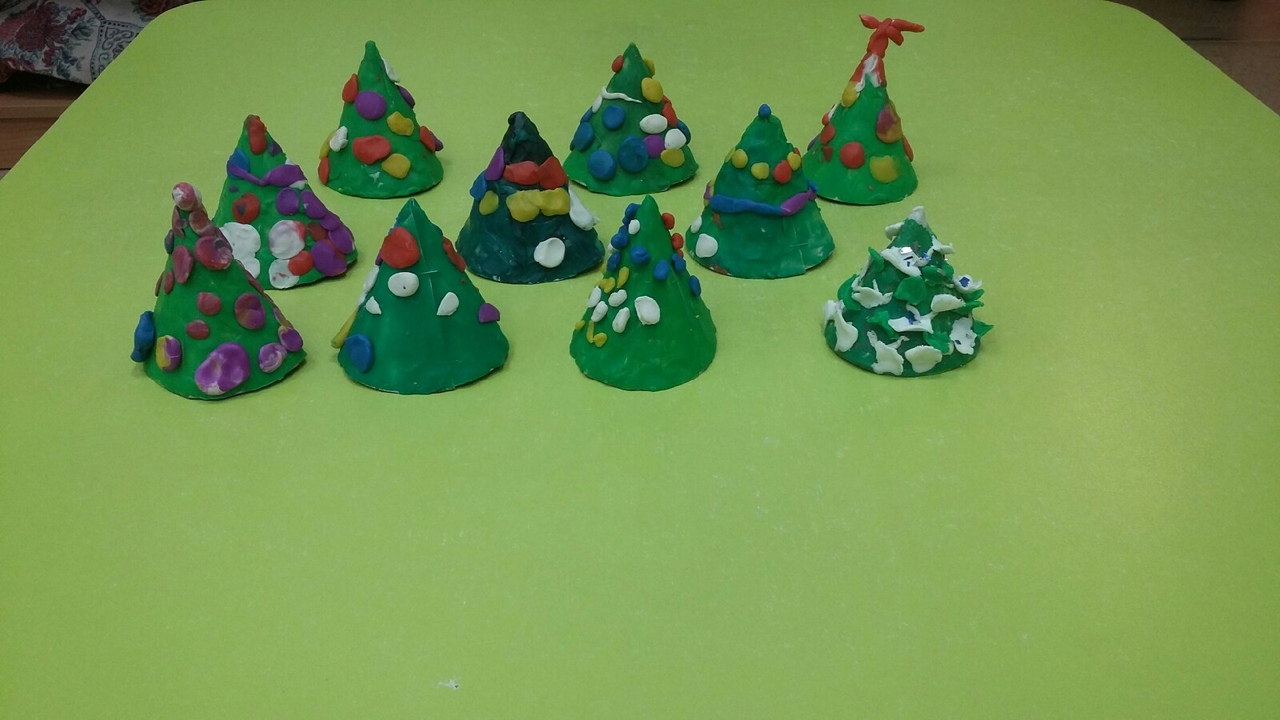 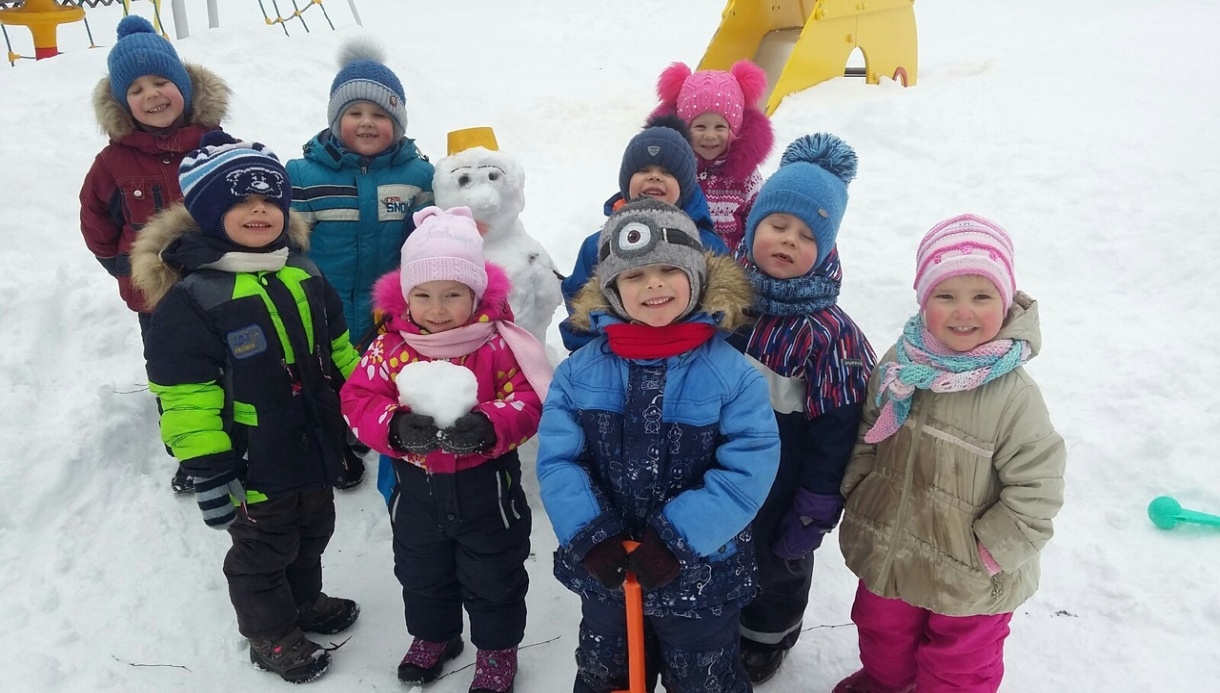 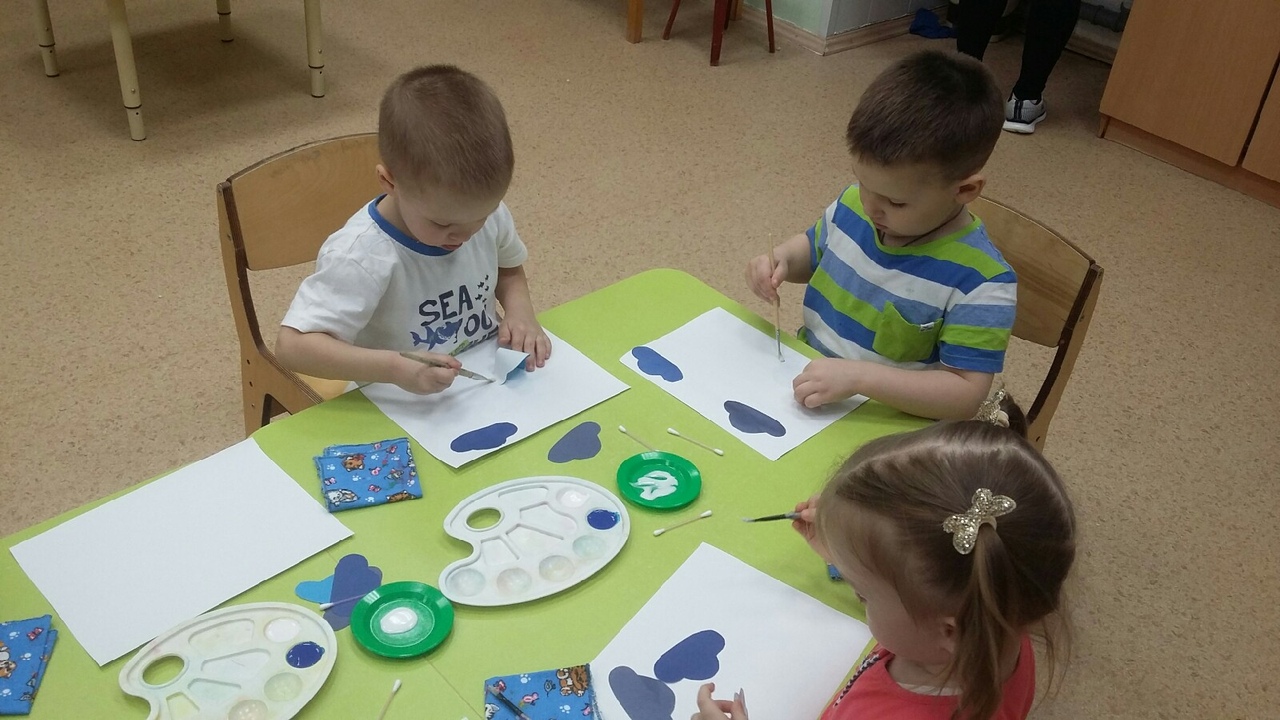 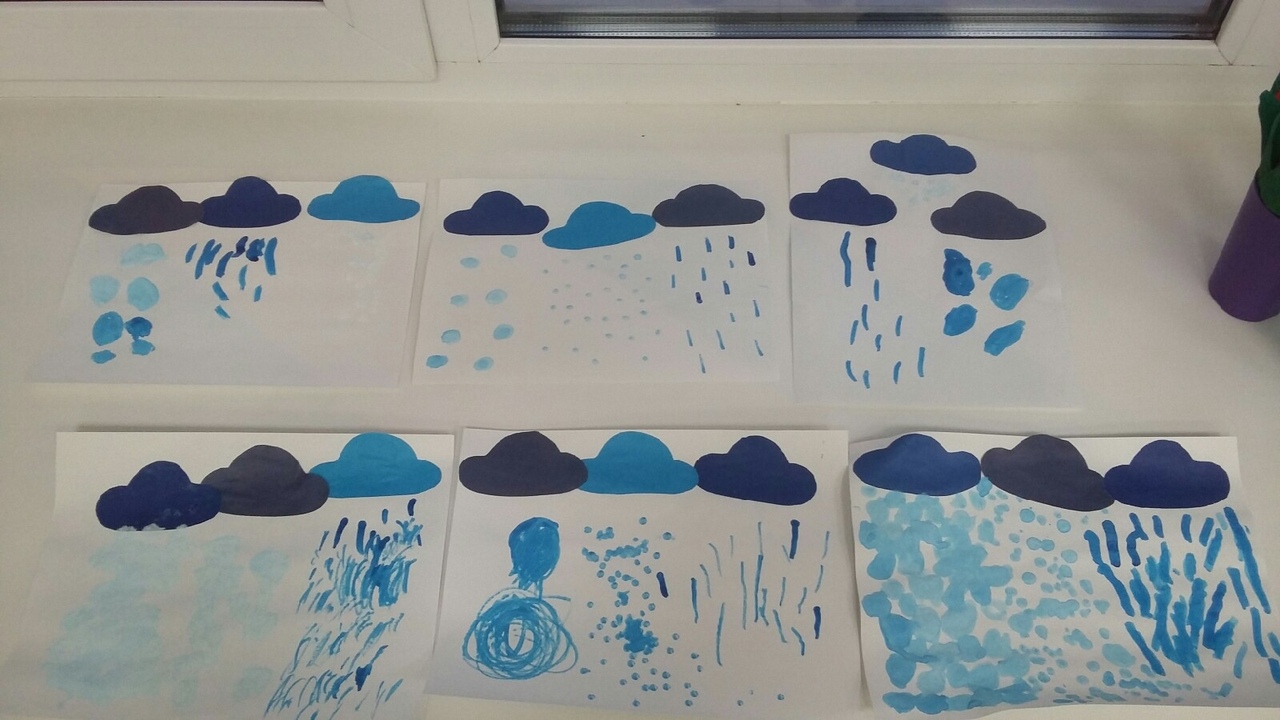 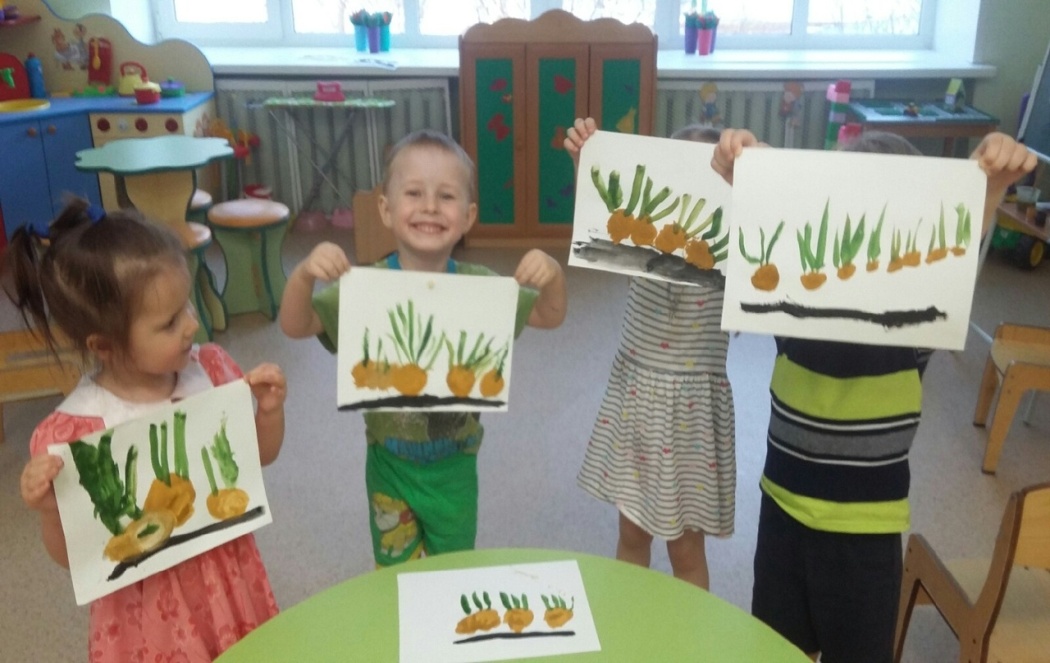 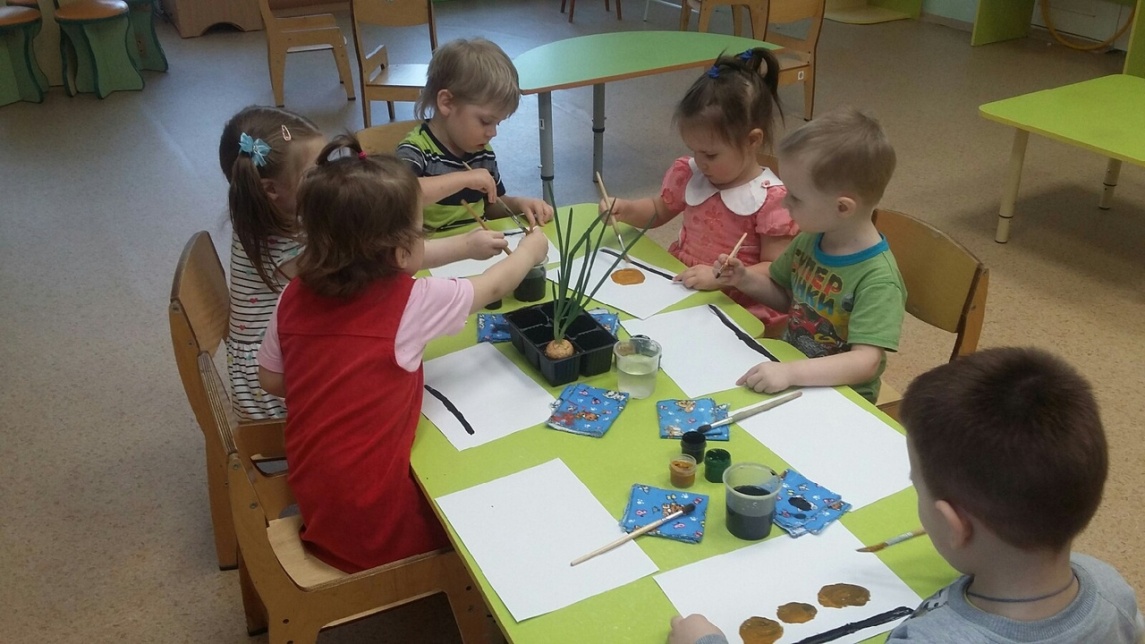 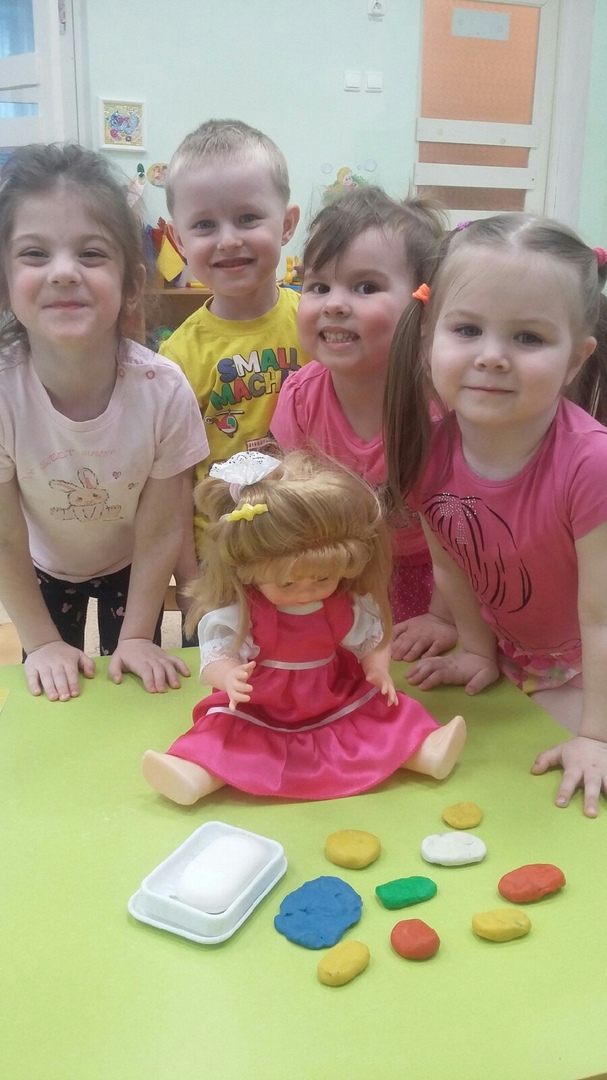 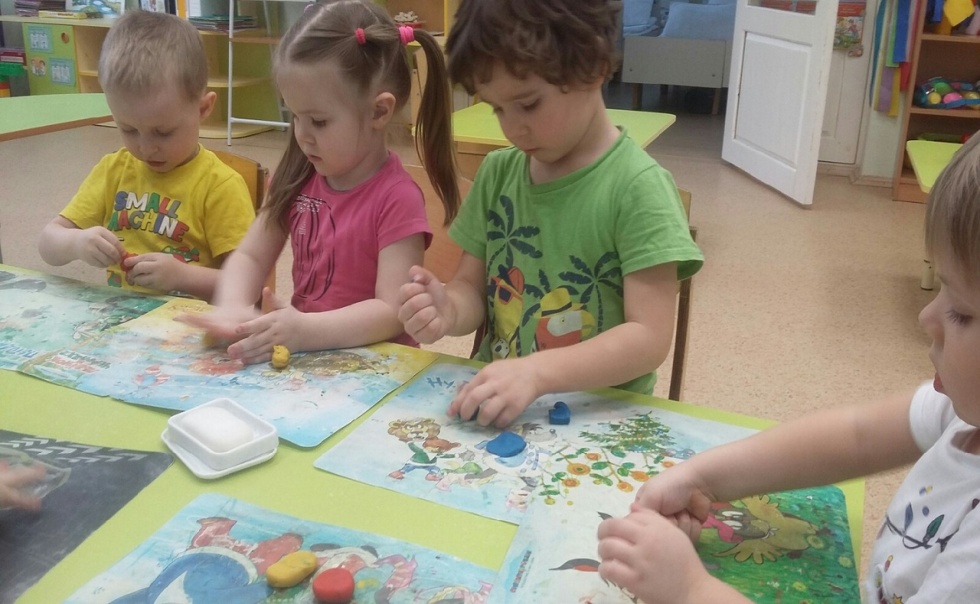 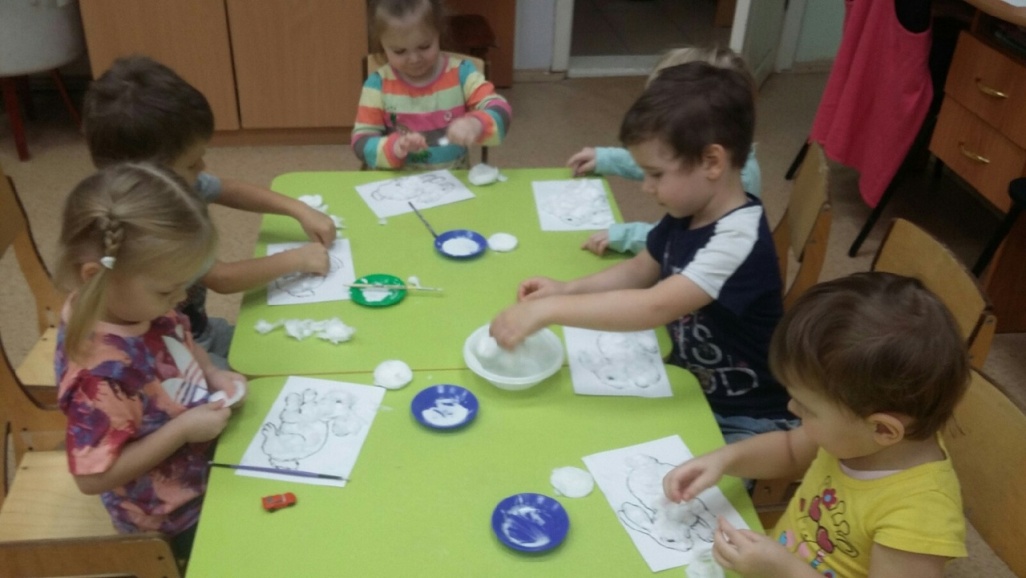 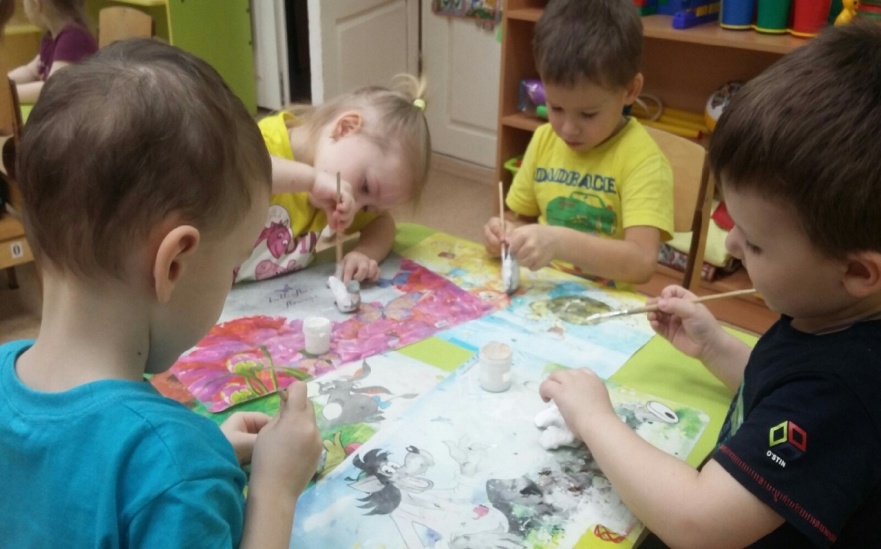 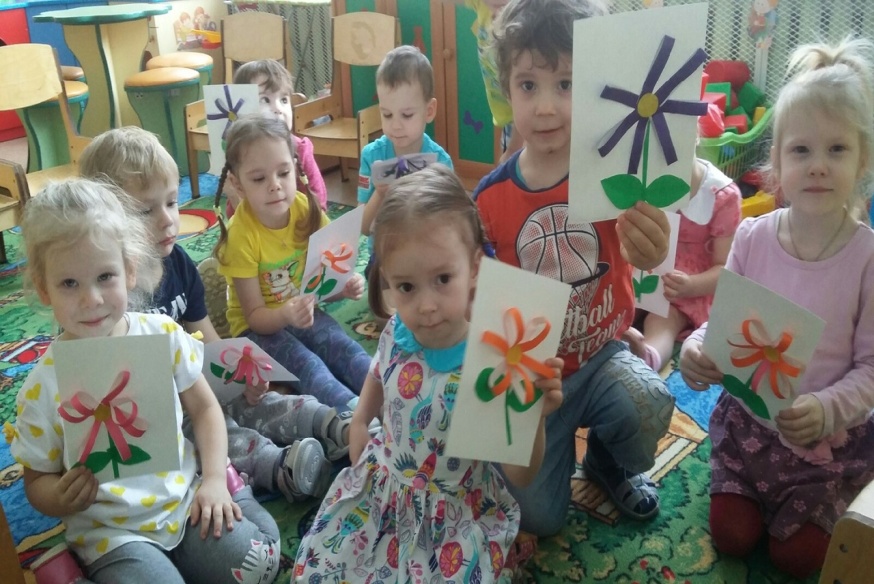 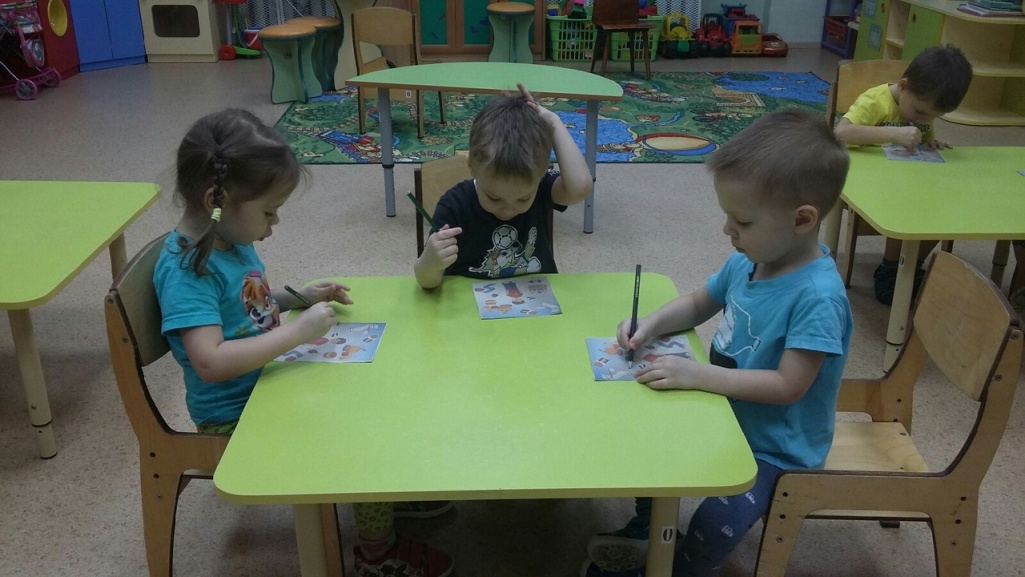 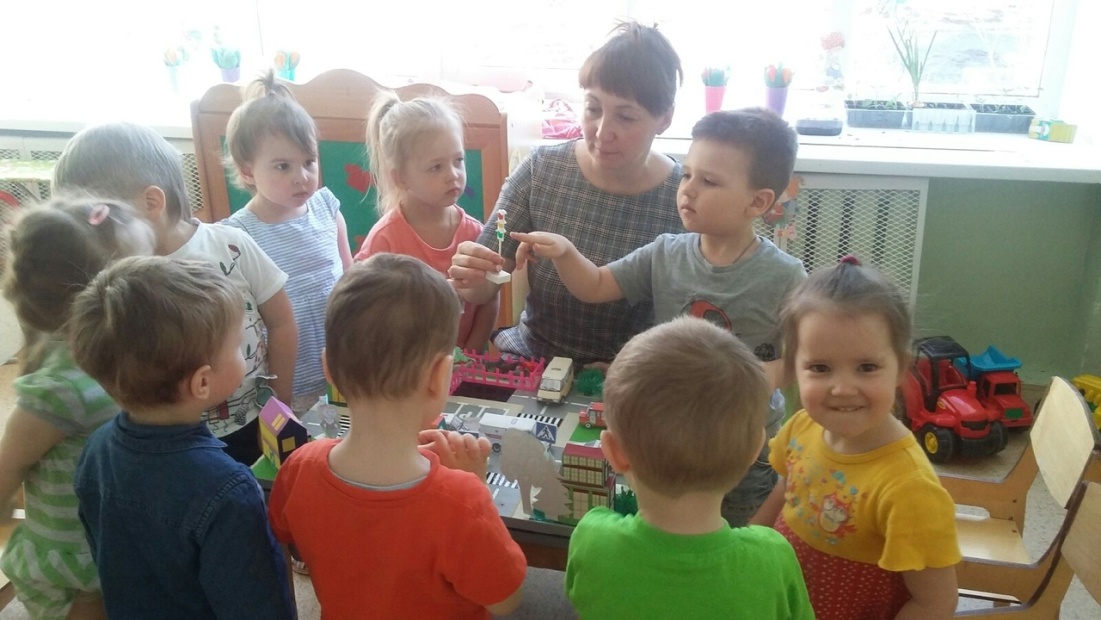 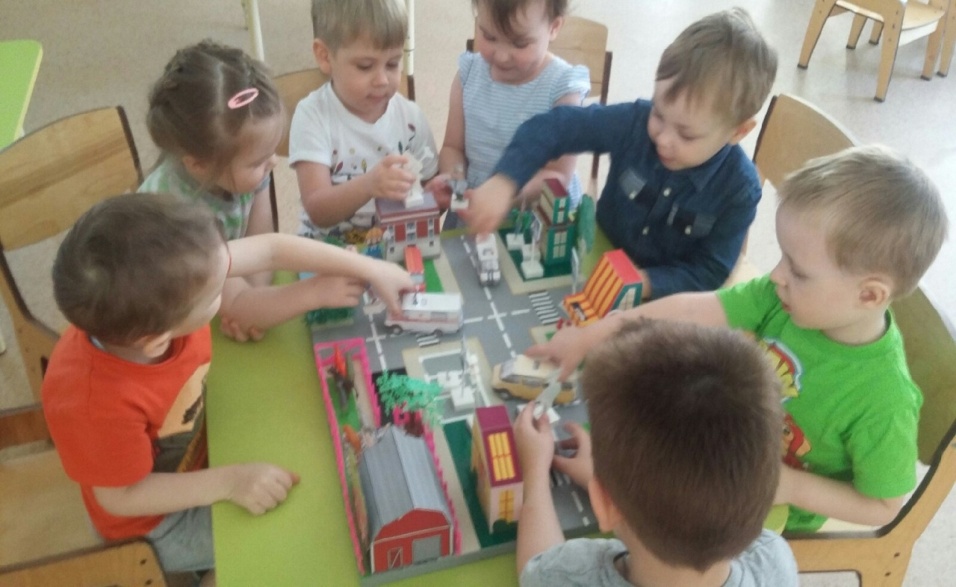 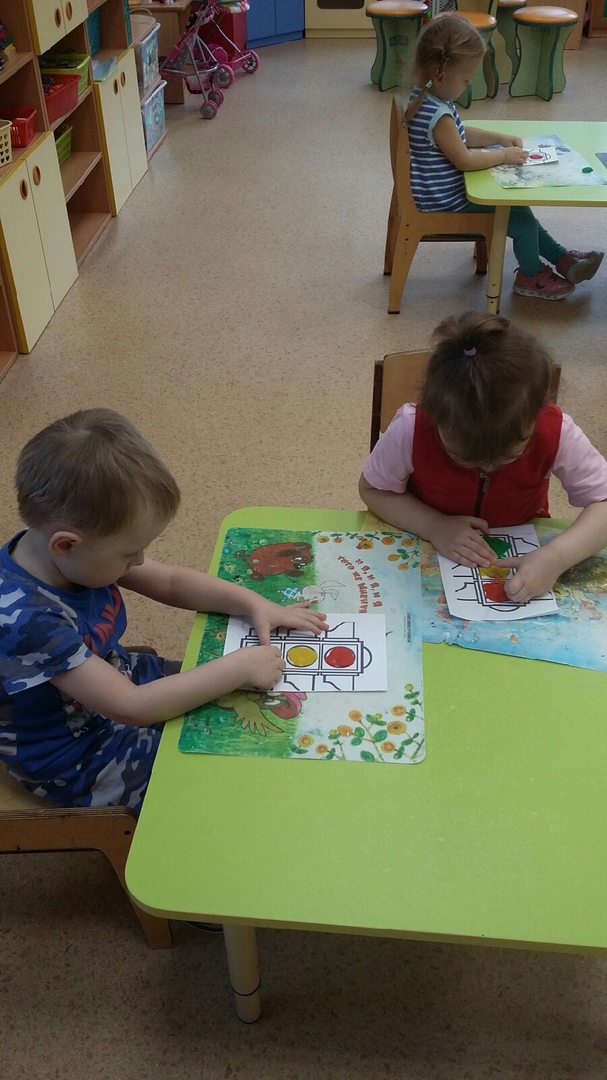 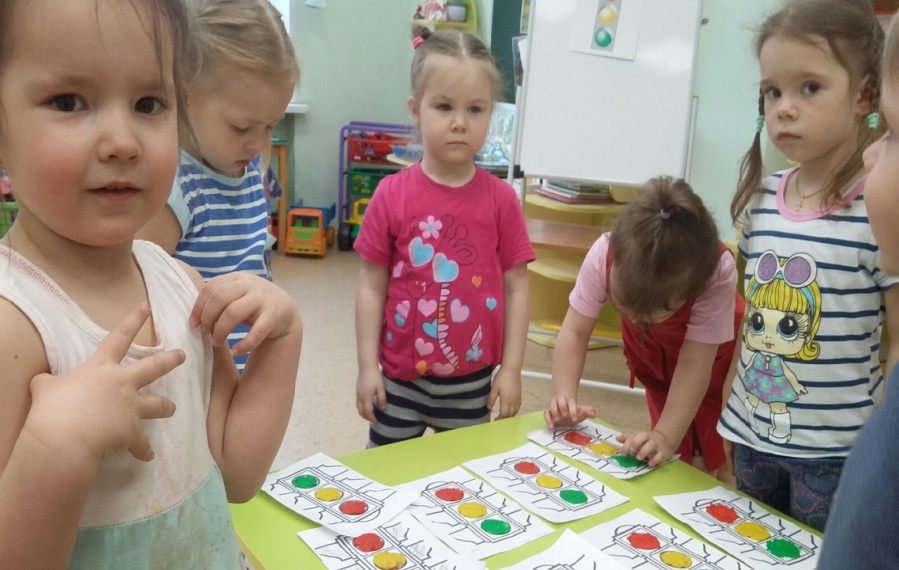 Октябрь 1.Откуда взялись фрукты?2.Как люди узнали про витамины?3.Откуда взялись овощи?4. Из чего строят дома?5.Почему важно есть кашу?Ноябрь1.Почему деревья сбрасывают листву?2.Есть ли у животных детский сад? 3.Какие дикие животные готовятся к спячке?4.Почему молоко такое полезное?Декабрь1.Какие бывают снежинки?2.Почему снег скрипит?3.Почему ёлка круглый год зелёная?4.Где живёт Дед Мороз?Январь3.Почему времена года сменяют друг друга?4.Во что может превращаться вода?5.Как моются птицы?Февраль1.Как животные стали домашними?2.Как машины человеку строить помогают?3.Зачем нужно спать?4.Как победить все болезни?Март1.История праздника 8 марта.2.Почему меняется погода?3.Во что может превращаться вода?4.Как делают бумагу?Апрель1.Почему нужно мыть руки?2.Как растения людям помогают?3.Для чего придумали правила дорожного движения?4.Как получаются разные цвета?